CP Foods (UK) Limited approach to taxIntroductionCP Foods (UK) Limited is the UK subsidiary of the CPF Group in Thailand. The principal activity of the company and its subsidiaries is that of food importers and distributors. As a group, we are one of the world’s largest added-value food producers, offering control and care of the whole farm to fork (and sea to plate) process. We aim to be ‘The Kitchen of Choice’ supplying high quality, sustainable and ethically sourced ingredients and finished products to our customers. In the UK we work closely with them to create and deliver innovative solutions to their food and ingredient opportunities, offering an end to end service to our retail and foodservice customersOur business activities generate a substantial amount and variety of taxes. We pay corporate income taxes, stamp duties, employment and other taxes. In addition, we collect and pay employee taxes as well as indirect taxes such as excise duties and VAT. The taxes we pay and collect form a significant part of our economic contribution to the countries in which we operate.CP Foods is committed to complying with tax laws in a responsible manner and to having open and constructive relationships with tax authorities.Our commitment is underpinned by the following principles:Tax planningWe engage in efficient tax planning that supports our business and reflects commercial and economic activity. We do not engage in artificial tax arrangements.We adhere to relevant tax law and we seek to minimize the risk of uncertainty or disputes.We conduct transactions between CP Group companies on an arm’s-length basis and in accordance with current OECD principles.Tax incentives and exemptions are sometimes implemented by governments and fiscal authorities in order to support investment, employment and economic development.We seek to operate our business in the most efficient manner by making use of exemptions and incentives put in place by the relevant tax authorities applying them in the manner intended.Relationships with governments and fiscal authoritiesWe seek to build and sustain strong relationships with governments and fiscal authorities that are constructive and based on mutual respect. We work collaboratively wherever possible with fiscal authorities to resolve disputes and to achieve early agreement and certainty.We engage with governments on the development of tax laws through trade associations and other similar bodies as appropriate.TransparencyWe support the principle behind multilateral moves towards greater transparency that increase understanding of tax systems and builds public trust.Tax risk managementWe address tax risk as part of our management system and internal control processes. We identify, assess and manage tax risks and account for them appropriately. We implement risk management measures including controls over compliance processes and monitor their effectiveness.We report on a quarterly basis to our ultimate parent Company Charoen Pokphand Foods Public Company Limited Group finance team on how tax risks are managed, monitored and assured. In this way the ultimate group finance provides governance and oversight of tax risks.GovernanceThe finance director is responsible for developing and implementing our tax strategy which is approved by the operating board. The finance director is also responsible for ensuring that policies and procedures that support the approach are in place, maintained and used consistently. In addition, we engage the services of external tax agents to provide technical expertise and support to ensure tax compliance in the respective tax jurisdictions in which we operate. Further informationOur approach to tax is applicable across the CP Foods UK Group.We review and update this annually. You can email the Group Finance team at accounts@cpfoods.co.uk should you require any further information.IntroductionTax PlanningRelationship with Governments & Fiscal AuthoritiesTransparencyTax Risk ManagementGovernanceFurther Information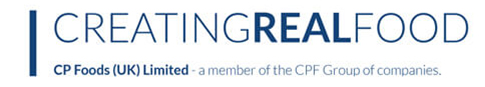 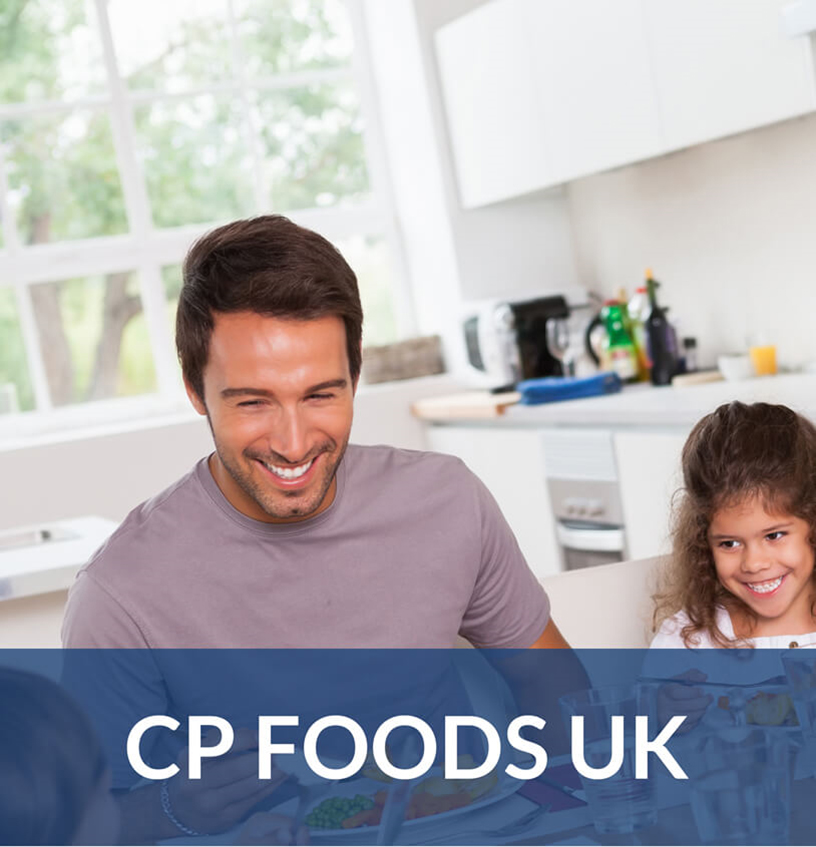 